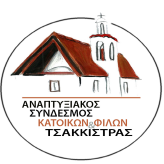 ΑΝΑΠΤΥΞΙΑΚΟΣ ΣΥΝΔΕΣΜΟΣΚΑΤΟΙΚΩΝ & ΦΙΛΩΝ ΤΣΑΚΚΙΣΤΡΑΣΤσακκίστρα - 2869 ΛευκωσίαΕΝΤΥΠΟ ΑΙΤΗΣΗΣ ΓΙΑ ΕΓΓΡΑΦΗ ΜΕΛΟΥΣΌνομα …………………………………………………….. Επίθετο ………………………………………………………………Ημερομηνία Γέννησης ………………………………………… Αρ. Δελτ. Ταυτ……………………………………..Διεύθυνση………………………………………………………………………………………………………………………………..               …………………………………………………………………………………………………………………………………Αρθ, τηλ. οικίας …..…………………….. εργασίας …….….………………κινητού ………………………………Αρθ. Ηλεκτρονικού Ταχυδρομείου ……………………………………………………………………………………….Δηλώνω ότι αποδέχομαι το καταστατικό του Συνδέσμου.Ημερομηνία ………………………………………… Υπογραφή ……………………………………………………………….  1η υπογραφή ………………………………………………2η υπογραφή……………………………………………………… Όνομα……………………………………………..………….’Ονομα……………………………………………………………….       Εγκρίνεται/Δεν εγκρίνεται.……………………………………………………………………………………………………………………………………………………..……………………………………………………………………………………………………………………………………………………Υπογραφή ………………………………………….…………  Υπογραφή ……………………………………………………                     Πρόεδρος                                                   Γραμματέας